                                                       РОССИЙСКАЯ ФЕДЕРАЦИЯКраснодарский крайМуниципальное дошкольное образовательное бюджетное учреждение детский сад комбинированного вида № 34 354008 г. Сочи, ул. Клубничная, 30_____________________________________________________________________________ПРИКАЗ№  __78__                                                       от «15_» апреля _ 2020 г.         В целях реализации Федерального закона «Об образовании в Российской Федерации» № 273-ФЗ (статья 29 «Информационная открытость образовательной организации»),  Постановления Правительства Российской Федерации от 10 июля 2013 г. N 582 «Об утверждении Правил размещения на официальном сайте образовательной организации в информационно-телекоммуникационной сети «Интернет» и обновления информации об образовательной организации», Постановления Правительства Российской Федерации от 17.05.2017 № 575 «О внесении изменений в пункт 3 Правил размещения на официальном сайте образовательной организации в информационно-телекоммуникационной сети «Интернет» и обновления информации об образовательной организации». Приказа Федеральной службы по надзору в сфере образования и науки от 29 мая 2014 г. № 785 «Об утверждении требований к структуре официального сайта образовательной организации в информационно-телекоммуникационной сети «Интернет» и формату представления на нем информации» с изменениями и дополнениями от 2 февраля 2016 г., 27 ноября 2017 г., 14 мая 2019 г., а также в целях повышения уровня информированности родителей воспитанников об образовательном процессе в МДОУ детский сад комбинированного вида № 34, регламентации порядка ведения и обновления сайта ДОУ приказываю:Утвердить «Положение об официальном сайте муниципального дошкольного образовательного бюджетного учреждения детский сад комбинированного вида № 34 города Сочи».Старшему воспитателю (Е.В. Прус):Разработать план обновления информации на официальном сайте МДОУ детский сад комбинированного вида № 34 города Сочи в срок до 15.06.2020 года 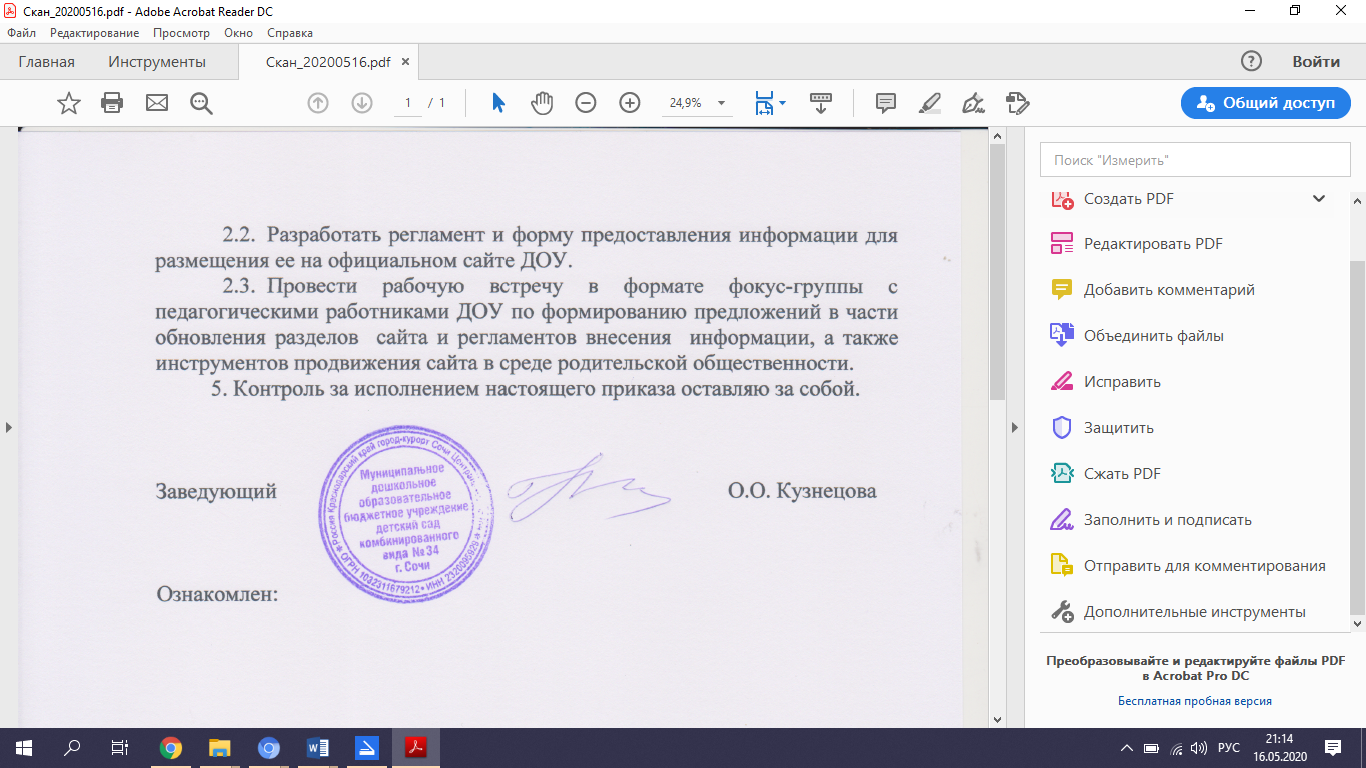 Приложение к приказу№ 78 от 15.04. 2020 года Положениеоб официальном сайте муниципального дошкольного образовательного бюджетного учреждения детский сад комбинированного вида № 34 города Сочи Нормативные основания Федеральный закон «Об образовании в Российской Федерации» № 273-ФЗ (статья 29 «Информационная открытость образовательной организации») Постановление Правительства Российской Федерации от 10 июля 2013 г. N 582 «Об утверждении Правил размещения на официальном сайте образовательной организации в информационно-телекоммуникационной сети «Интернет» и обновления информации об образовательной организации».Постановление Правительства Российской Федерации от 17.05.2017 № 575 «О внесении изменений в пункт 3 Правил размещения на официальном сайте образовательной организации в информационно-телекоммуникационной сети «Интернет» и обновления информации об образовательной организации».Приказ Федеральной службы по надзору в сфере образования и науки от 29 мая 2014 г. № 785 «Об утверждении требований к структуре официального сайта образовательной организации в информационно-телекоммуникационной сети «Интернет» и формату представления на нем информации» с изменениями и дополнениями от 2 февраля 2016 г., 27 ноября 2017 г., 14 мая 2019 г.Распоряжение Правительства Российской Федерации от 2 декабря 2015 года № 2471-р «Концепция информационной безопасности детей Федеральный закон от 27.07.2006 № 152-ФЗ «О персональных данных»Общие положения 1. Настоящее положение определяет цели, задачи, информационную структуру, порядок организации работ по созданию и функционированию официального сайта муниципального дошкольного образовательного бюджетного учреждения детский сад комбинированного вида № 34 города Сочи1.2.  Сайт является официальным источником информации о деятельности образовательной организации и предназначен для предоставления населению наиболее полной и актуальной информации о деятельности МДОУ детский сад комбинированного вида № 34.1.3. Информационные ресурсы сайта отражают различные аспекты деятельности МДОУ детский сад комбинированного вида № 341.4.  Информация, представленная на официальном сайте, является открытой и общедоступной, если иное не определено специальными документами, не содержит конфиденциальную информацию и не противоречит законодательству в части защиты персональных данных.1.5. Права на все информационные материалы, размещенные на сайте, принадлежат МДОУ детский сад комбинированного вида № 34. При перепечатке ссылка на информацию, опубликованную на сайте, обязательна.1.6. Структура сайта, периодичность обновления информации, формы и сроки предоставления отчета о функционировании сайта утверждаются руководителем МДОУ детский сад комбинированного вида № 34.1.7. Общая координация работ по разработке и развитию сайта возлагается на специалиста, назначенного заведующим МДОУ детский сад комбинированного вида № 34.1.8. Сайт может быть открыт, закрыт (удален) только на основании приказа руководителя МДОУ детский сад комбинированного вида № 34 либо вышестоящей организации.II. Цели и задачи сайта2.1.   Целями создания сайта МДОУ детский сад комбинированного вида № 34являются:обеспечение открытости деятельности ДОУреализация прав граждан  на  доступ  к  открытой информации, присоблюдении норм профессиональной этики педагогической деятельности и норм информационной безопасностиреализация принципов   единства культурного   и образовательногопространства, государственно-общественного управления МДОУ детский сад комбинированного вида № 34информирование общественности     о      программе          развития МДОУ детский сад комбинированного вида № 34, поступлении и расходовании материальных и финансовых средств, а также результатах уставной деятельностизащита прав   и    интересов    участников    образовательного процесса.2.2.   Создание и функционирование сайта МДОУ детский сад комбинированного вида № 34 направлены на решение следующих задач:оказание государственных услуг в электронном видеформирование    позитивного   имиджа МДОУ детский сад комбинированного вида № 34повышение уровня информированности      граждан     о    качествеобразовательных услуг в ДОУ, воспитательной работе, в том числе профилактическойсоздание условий   для    взаимодействия участников образовательныхотношений, социальных партнеров МДОУ детский сад комбинированного вида № 34осуществление обмена педагогическим опытомстимулирование творческой   активности педагогов образовательнойорганизации. 2.3.   Требования к технологической составляющей сайта:2.3.1. Дизайн сайта должен соответствовать целям, задачам, структуре и содержанию официального сайта, а также критериям:технологичности – технологическая организация    сайта, обеспечивающая доступность и удобство пользования ресурсом в   целоминформативности —  наличие   на   сайте    наиболее    важных     для пользователей информационных разделов, документов и материаловкоммуникативности – наличие (возможность) сервисов   сайта, обеспечивающих возможность обратной связи пользователей с администрацией и педагогами образовательной организации. 2.3.2. Критерии технологичности:доступность сайта    при   использовании   пользователями различных браузеровналичие карты сайта регулярная обновляемость   материалов сайтадатирование всех размещенных документов и материаловвозможность скачивания документов большого объемаскорость загрузки страниц сайтаоптимальный   объем   информационного   ресурса   для размещения материалов, востребованных различными категориями пользователейдизайн сайта должен быть удобен для навигациидоступность информации сайтастилистическая выдержанность (единообразие) дизайна   и   навигациипервой и последующих страницчитаемость примененных шрифтовразнообразие информации, адресованной    различным    категориям пользователейиспользование передовых Интернет — технологий.III. Информационная структура сайтаИнформационный ресурс сайта ДОУ формируется из общественно-значимой информации для всех участников образовательного процесса, деловых партнеров и всех прочих заинтересованных лиц в соответствии с уставной деятельностью  МДОУ детский сад комбинированного вида № 34 и включает в себя ресурсы, обязательные к размещению на сайте образовательной организации (инвариантный блок) и рекомендуемые  к  размещению  (вариативный блок). 3.1. На сайте в обязательном порядке размещается следующая информация инвариантного блока:3.1.1. Раздел «Основные сведения»Главная страница подраздела   должна   содержать   информацию   о   дате   создания   образовательной организации, об учредителе, учредителях образовательной организации, о месте нахождения образовательной организации режиме,  графике  работы,  контактных  телефонах  и    адресах электронной почты.3.1.2. Раздел «Структура и органы управления образовательной организацией». Главная  страница  подраздела  должна  содержать  информацию  о  структуре  и  об  органах  управления образовательной организации, в том числе о наименовании структурных  подразделений  (органов  управления), руководителях   структурных   подразделений,    местах    нахождения    структурных    подразделений,    адресах официальных  сайтов  в  информационно-телекоммуникационной  сети  «Интернет»  структурных  подразделений (при наличии),  адресах  электронной  почты  структурных  подразделений  (при  наличии),  сведения  о  наличии положений о структурных подразделениях (об органах управления) с приложением копий  указанных  положений (при их наличии).3.1.3. Раздел «Документы». На главной странице подраздела должны быть размещены следующие документы: а) в виде копий:Устав образовательной организациилицензия на осуществление образовательной деятельности (с приложениями)свидетельство о государственной аккредитации (с приложениями)план финансово-хозяйственной деятельности образовательной организации, утвержденный в установленном законодательством Российской Федерации порядке, или бюджетные сметы образовательной организациилокальные нормативные акты, предусмотренные частью 2 статьи 30 Федерального закона "Об образовании в Российской Федерации", правила внутреннего распорядка обучающихся, правила внутреннего трудового распорядка и коллективного договораб) отчет о результатах самообследованияв) документ о порядке оказания платных образовательных услуг, в том числе образец договора об оказании платных образовательных услуг, документ об утверждении стоимости обучения по каждой образовательной программег) документ об установлении размера платы, взимаемой с родителей (законных представителей) за присмотр и уход за детьми, осваивающими образовательные программы дошкольного образования в организациях, осуществляющих образовательную деятельность, за содержание детей в образовательной организации, реализующей образовательные программы начального общего, основного общего или среднего общего образования, если в такой образовательной организации созданы условия для проживания обучающихся в интернате, либо за осуществление присмотра и ухода за детьми в группах продленного дня в образовательной организации, реализующей образовательные программы начального общего, основного общего или среднего общего образования
д) предписания органов, осуществляющих государственный контроль (надзор) в сфере образования, отчеты об исполнении таких предписаний.3.1.4. Раздел «Образование»Подраздел должен содержать информацию:  о реализуемых уровнях образованияо формах обучениянормативных сроках обучениясроке действия государственной аккредитации образовательной программы (при наличии государственной аккредитации)об описании образовательной программы с приложением ее копииоб учебном плане с приложением его копииоб аннотации к рабочим программам (при наличии)о календарном учебном графике с приложением его копиио методических и об иных документах, разработанных образовательной организацией для обеспечения образовательного процессао реализуемых образовательных программах, в том числе о реализуемых адаптированных образовательных программах, а также об использовании при реализации указанных образовательных программ электронного обучения и дистанционных образовательных технологийо численности обучающихся по реализуемым образовательным программам за счет бюджетных ассигнований и по договорам об образовании за счет средств физических и (или) юридических лицо языках, на которых осуществляется образование.Образовательные организации, реализующие общеобразовательные программы, дополнительно указывают наименование образовательной программы.3.1.5. Раздел «Образовательные стандарты»Подраздел должен содержать информацию о федеральных государственных образовательных стандартах и об образовательных стандартах. Информация должна быть представлена с приложением их копий (при наличии). Допускается вместо копий федеральных государственных образовательных стандартов и образовательных стандартов размещать в подразделе гиперссылки на соответствующие документы на сайте Министерства образования и науки Российской Федерации. 3.1.6. Раздел «Руководство. Педагогический состав»Главная страница подраздела должна содержать следующую информацию:а) о руководителе образовательной организации, его заместителях, руководителях филиалов образовательной организации (при их наличии), в том числе фамилию, имя, отчество (при наличии) руководителя, его заместителей, должность руководителя, его заместителей, контактные телефоны, адреса электронной почты.б) о персональном составе педагогических работников с указанием уровня образования, квалификации и опыта работы, в том числе фамилию, имя, отчество (при наличии) работника, занимаемую должность (должности), ученую степень (при наличии), ученое звание (при наличии), наименование направления подготовки и (или) специальности, данные о повышении квалификации и (или) профессиональной переподготовке (при наличии), общий стаж работы, стаж работы по специальности. 3.1.7. Раздел «Материально-техническое обеспечение и оснащенность образовательного процесса». Главная страница подраздела должна содержать информацию о материально-техническом обеспечении образовательной деятельности, в том числе сведения о наличии оборудованных учебных кабинетов, объектов, для проведения практических занятий, библиотек, объектов спорта, средств обучения и воспитания, в том числе приспособленных для использования инвалидами и лицами с ограниченными возможностями здоровья, об обеспечении доступа в здания образовательной организации инвалидов и лиц с ограниченными возможностями здоровья, об условиях питания обучающихся, в том числе инвалидов и лиц с ограниченными возможностями здоровья, об условиях охраны здоровья обучающихся, в том числе инвалидов и лиц с ограниченными возможностями здоровья, о доступе к информационным системам и информационно-телекоммуникационным сетям, в том числе приспособленным для использования инвалидами и лицами с ограниченными возможностями здоровья, об электронных образовательных ресурсах, к которым обеспечивается доступ обучающихся, в том числе приспособленных для использования инвалидами и лицами с ограниченными возможностями здоровья, о наличии специальных технических средств обучения коллективного и индивидуального пользования для инвалидов и лиц с ограниченными возможностями здоровья.3.1.8. Подраздел «Стипендии и иные виды материальной поддержки». Главная страница подраздела должна содержать информацию о наличии и условиях предоставления иных видов материальной поддержки воспитанников.3.1.9. Раздел «Платные образовательные услуги». Подраздел должен содержать информацию о порядке оказания платных образовательных услуг.3.1.10. Раздел «Финансово-хозяйственная деятельность». Главная страница подраздела должна содержать информацию об объеме образовательной деятельности, финансовое обеспечение которой осуществляется  за  счет  бюджетных  ассигнований  федерального  бюджета, бюджетов субъектов Российской Федерации, местных бюджетов, по договорам об образовании за  счет  средств физических и (или) юридических лиц, о поступлении финансовых и материальных средств и об их расходовании по итогам финансового года.3.1.11. Подраздел «Вакантные места для приема (перевода)». Главная страница подраздела должна содержать информацию о количестве вакантных мест для приема (перевода) по каждой образовательной программе, по договорам об образовании за счет средств физических и (или) юридических лиц).    3.2.  Информация вариативного блока имеет следующие   страницы, записи, содержащие дополнительную информацию  о деятельности МДОУ детский сад комбинированного вида № 34:3.2.1. Раздел «Немного о нас» информирует пользователей о целях и задачах деятельности ДОУ, о ключевых направлениях работы.3.2.2. Раздел «Знакомьтесь: наши лучшие воспитатели» представляет лучшие педагогические, административные кадры детского сада, описывает используемые ими технологии, методики, достижения.3.2.3. Раздел «Задайте вопрос руководителю детского сада» содержит информацию о контактах руководителя, что позволит родителям напрямую  обратиться с просьбой о решении проблемы, задать вопрос, обсудить предложения и инициативы. 3.2.4. Раздел «Добро пожаловать» является титульной страницей сайта и содержит актуальную информацию для  родителей и пользователей сайта.3.2.5. Раздел «Нет поборам» включает в себя  телефоны горячей линии, а также перечень документов, регламентирующих комплекс антикоррупционных мероприятий, а именно:   приказ об урегулировании интересов и положениепорядок уведомленияположение о комиссии по профилактике коррупционных и  иных правонарушенийплан мероприятий по антикоррупцииоб утверждении порядка уведомления работодателя о фактах обращения в целях склонения работника к совершению коррупционных правонарушенийкодекс этикиантикоррупционная политикаотчет о добровольных пожертвованиях.3.2.6. Раздел «Книга движения детей» содержит информацию о воспитанниках, зачисленных на образовательную программу дошкольного образования согласно направлениям управления по образованию и науке г. Сочи. 3.2.7 Раздел «Информация для родителей» предназначена для родителей и включает в себя актуальную для них информацию, в том числе о расходах на одного ребенка и родительской плате в МДОУ  детский сад комбинированного вида  № 34.3.2.8 Раздел «Постановление администрации о закреплении МДОУ г. Сочи за территориями муниципального образования города-курорта Сочи». В данном разделе размещен нормативных документ «Постановление администрации о закреплении МДОУ г. Сочи за территориями муниципального образования города-курорта Сочи».3.2.9. Раздел «Самообследование» содержит аналитическую информацию по результатам проведенного в МДОУ детский сад комбинированного вида № 34 самообследования. 3.2.10. Раздел «Критерии эффективности работы» содержит следующую информацию:                                                                                                        -      степень активности участия в конкурсах результативность участия в конкурсахтранслирование опыта практических результатов профессиональной деятельности педагоги ДОУ, получившие поощрение муниципального уровняэффективность работы по созданию условий для развития талантов максимального количества воспитанников.3.2.11. Раздел «Публичный доклад». В указанном разделе размещаются публичные доклады о результатах деятельности МДОУ детский сад комбинированного вида № 34.3.2.12. Раздел «Аттестация педагогических работников» включает в себя перечень и ссылки на нормативно-правовые документы, регулирующие вопросы аттестации педагогических работников. Предназначена прежде всего для педагогических работников МДОУ детский сад комбинированного вида № 34.3.2.12. Раздел «Консультационный центр» содержит методические рекомендации для родителей воспитанников. 3.2.13. Раздел «Психолог ДОУ» включает в себя рекомендации психолога, наборы дидактических игр, которые могут использовать родители.3.2.14. Раздел «Обратная связь» предназначен для организации оперативного общения сотрудников ДОУ с родителями. 3.2.15. Раздел АИС «Сетевой город. Образование». Содержит ссылку на АИС «Сетевой город. Образование» и инструкцию по первому входу в систему для сотрудников и родителей (законных представителей) воспитанников ДОУ.3.2.16. Раздел «Организация питания» содержит информацию по организации питания в ДОУ.3.2.17. Раздел «Достижения» размещается информация о результативности участия педагогов, воспитанников в конкурсах и иных мероприятиях различного уровня.3.2.18. Раздел «Контакты». Размещается контактная информация.3.2.19. На сайте также размещаются ссылки на различные информационные ресурсы, рекомендованные родителям (законным представителям) воспитанников.Также размещаются опросы, объявления, памятки и другая информация для оповещения родителей (законных представителей).IV. Организация работы сайта 4.1. МДОУ детский сад комбинированного вида № 34 обеспечивает координацию работ по информационному наполнению и обновлению сайта.4.2. МДОУ детский сад комбинированного вида № 34 совместно с сотрудниками ЦОКО г. Сочи обеспечивает:постоянную поддержку сайта в работоспособном состояниивзаимодействие с внешними информационно-телекоммуникационными сетями, сетью Интернетпроведение организационно-технических мероприятий по защите информации на сайте ДОУ от несанкционированного доступаинсталляцию программного обеспечения, необходимого для функционирования сайта ДОУ в случае аварийной ситуацииведение архива программного обеспечения, необходимого для восстановления и инсталляции сайта ДОУрезервное копирование данных и настроек сайта ДОУпроведение регламентных работ на сервереразграничение доступа персонала и пользователей к ресурсам сайта и правам на изменение информацииразмещение материалов на сайте соблюдение авторских прав при использовании программного обеспечения, применяемого при создании и функционировании сайта.4.3. Содержание сайта ДОУ формируется на основе информации, предоставляемой участниками образовательного процесса МДОУ детский сад комбинированного вида № 34.4.4. Подготовка и размещение информационных материалов инвариантного блока сайта ДОУ регламентируется должностными обязанностями сотрудников ДОУ.3.5. Список лиц, обеспечивающих создание и эксплуатацию официального сайта ДОУ, перечень и объем обязательной предоставляемой информации и возникающих в связи с этим зон ответственности утверждается приказом руководителя МДОУ детский сад комбинированного вида № 34.4.6. Сайт ДОУ размещается по адресу: http://dou34.sochi-schools.ru/с обязательным предоставлением информации об адресе вышестоящему органу управлении образованием.4. 7. Обновление информации, удаление устаревшей информации производится не менее 2 раз в месяц. При изменении Устава ДОУ, локальных нормативных актов и распорядительных документов, образовательных программ обновление соответствующих разделов сайта МДОУ детский сад комбинированного вида № 34 производится не позднее 7 дней после утверждения указанных документов.V.  Ответственность за обеспечение функционирования сайта МДОУ детский сад комбинированного вида № 345.1. Ответственность за обеспечение функционирования сайта ДОУ возлагается на работника ДОУ приказом заведующего.5.2. Обязанности работника, ответственного за функционирование сайта ДОУ, включают организацию всех видов работ, обеспечивающих работоспособность сайта ДОУ.5.3. Ответственному за обеспечение функционирования сайта МДОУ детский сад комбинированного вида № 34 вменяются следующие обязанности:- обеспечение взаимодействия сайта ДОУ с внешними информационно-телекоммуникационными сетями, с сетью Интернет- разграничение прав доступа к ресурсам сайта ДОУ и прав на изменение информации- сбор, обработка и размещение на сайте ДОУ информации в соответствии с требованиями настоящего Положения.5.4. Дисциплинарная и иная предусмотренная действующим законодательством Российской Федерации ответственность за качество, своевременность и достоверность информационных материалов возлагается на ответственного за обеспечение функционирования сайта.5.5. Сотрудник, ответственный за функционирование сайта ДОУ несет ответственность:- за отсутствие на сайте ДОУ информации, предусмотренной п. 2. 5 настоящего Положения- за нарушение сроков обновления информации в соответствии с пунктом 3. 7 настоящего Положения- за размещение на сайте ДОУ информации, противоречащей пунктам 2. 3 настоящего Положения- за размещение на сайте ДОУ информации, не соответствующей действительности.VI. Порядок утверждения и внесения изменений в Положение6.1. Настоящее Положение утверждается приказом руководителя МДОУ детский сад комбинированного вида № 34.6.2. Изменения и дополнения в настоящее положение вносятся приказом руководителя МДОУ детский сад комбинированного вида № 34.